Éclat d’un minéralExp 2.2SciencePresenter aDaniel blaisPar jérémy lessard et philippe gagnéMsi 2École secondair veilleux 18 octobre 2017observation : on a pris un photo avec un ipod donc je crois qu’on va parler de type de roche.But : identifier parmi une liste des minéraux métalliques.Interogation : le quelle de ces minéraux son des minéraux métalique ?Hypothèse : Je crois que le minéraux métalique est l’inconnu numéro 3.Matériel : microscope( ipod ) inconnus # 1,3,19,21et 32Manipulation : on prend une photo d’une roche x est on regarde si il y a des petit brian dessus .Résultat : linconnus numéraux 3 a été la plus briante.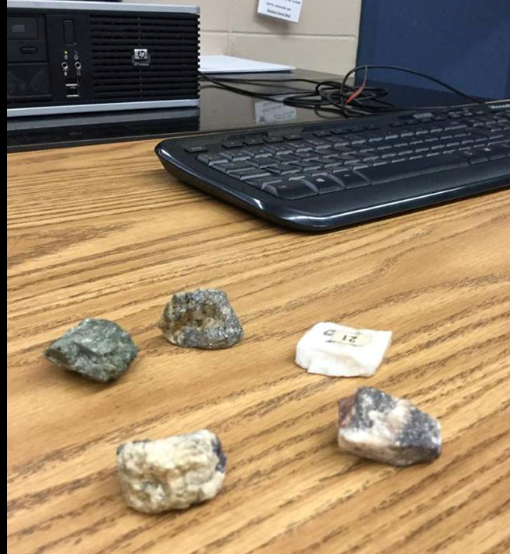 Analyse : d’après mes résultats l’inconnus numéros 1 et 3 son des minéraux métalique Conclsion : mon hypothèse étais fauce car, il avait deux types de minéraux métaliquec  et non un seul .inconuespropriétés# 1 ,3briant#  19,21 et 32Pas brian